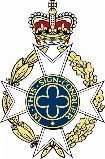 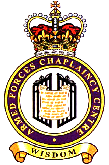 RAChD Theological Students & Potential Chaplains Course 2024Application FormThe first part of the event (residential week, incorporating worship, lectures, vocational discussions, visits to Army bases) runs from Mon 16 Sep to Fri 20 Sep 24. Accommodation will be provided from the Monday afternoon to the Friday morning at: The Armed Forces Chaplaincy Centre, Beckett House, The Defence Academy of the United Kingdom, Shrivenham, Swindon, SN6 8LA. Meals will be provided at Beckett House and at other locations during visits. Men will require lounge suit and tie (or jacket, collar and tie) for certain visits and evening meals, and women the equivalent. Full details of dress requirements will follow.The second part of the event (comprising an optional placement week with an Army chaplain) runs from Mon 23 Sep to Fri 27 Sep. 24. Attendees are encouraged to stay for the middle weekend, for which accommodation is provided.The closing date for applications is Sunday 30 June 24.On completion, this form should be scanned (or photographed) and emailed to Judith Ashbee at Judith.Ashbee855@mod.gov.uk.Judith can also be contacted on mob 07970 506867 during working hours.There is a maximum of 30 places on the course. You will receive confirmation of whether you have a place on the course within 21 days of your application. Full instructions for attending the event (“Joining Instructions”) will be sent to you during the summer holidays, preferably by email. Therefore, please ensure you have access to your email account outside college term time. 
Travel details and travel warrants will follow from the National Recruiting Centre in Upavon.All information provided on this form will be treated as personal sensitive data and handled in accordance with the Data Protection Act 2018 and the General Data Protection Regulation.Surname:                                                                  Forename:                                                    Other initials:                   Title:Date of birth:                                                            Denomination:Theological Educational Institution:                                                                                            Expected year of ordination:DBS Cleared:          Yes     /     NoPreferred contact address (including post code):Mobile no.:                                                                Alternative telephone no.: E-mail address:Please state whether you wish to participate in the second part of the event:              YES     /     NOOnly the cost of rail and air fares within the UK can be covered. Please state desired means of travel and point of departure:If travelling by private car, please provide make, model, and registration number:Please briefly outline previous awareness of or contact with Army chaplaincy (attach a separate sheet if necessary):Please explain why you wish to attend this course (attach a separate sheet if necessary):Consent. I consent to my name, address, mobile telephone number and email address being passed to the administration office at The Defence Academy, Shrivenham, for the purposes of attending the first part of the event. Where I am applying to participate in the second part of the event, I consent to my name, mobile telephone number and email address being passed to the chaplain(s) hosting my unit placement.Signed:                                                                                                          Dated:I recommend this applicant because: (To be completed by College Principal or Director of Studies on this form or by separate email)Name (print):                                                                      Signed:                                                     Tel no.:                                                